Департамент Смоленской области по образованию и наукеОбластное государственное бюджетное профессиональное образовательное учреждение «Смоленская академия профессионального образования»ПРОГРАММА ДЛЯ УЧАСТНИКОВрегиональной  олимпиады профессионального мастерства обучающихся по специальностям среднего профессионального образования38.00.00 ЭКОНОМИКА И УПРАВЛЕНИЕнаименование укрупненной группы специальностей Смоленск, 17-18 марта 2020 года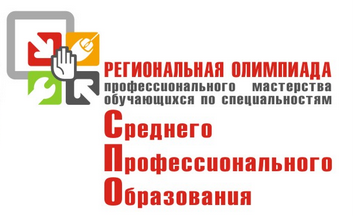 ВремяСобытиеМесто проведения17 марта 2020 года17 марта 2020 года17 марта 2020 года9.00 – 10.00Регистрация участников олимпиадыХолл возле актового зала (1 этаж)10.00 – 11.00Открытие региональной ОлимпиадыАктовый зал(1 этаж)11.15-11.30Жеребьевка участников, организационно-ознакомительные мероприятияКомпьютерный класс (3 этаж, к/к № 7)11.30-12.30Выполнение задания I уровняТестовое заданиеКомпьютерный класс (3 этаж, к/к № 7)12.30-12.45Перерыв-12.45-13.30Выполнение задания I уровняПрактическая задача «Перевод профессионального текста (сообщения)»Компьютерный класс (3 этаж, к/к № 7)13.30-14.00ОБЕДБуфет (1 этаж)14.00-14.45Выполнение задания I уровняПрактическая задача «Задание по организации работы коллектива»Компьютерный класс (3 этаж, к/к № 7)18 марта 2020 года18 марта 2020 года18 марта 2020 года10.15-10.30Сбор и встреча участников олимпиадыХолл(1 этаж)10.30-11.30Выполнение задания II уровняИнвариантная частьКомпьютерный класс (3 этаж, к/к № 7)11.30-11.45Перерыв-11.45-13.45Выполнение задания II уровняВариативная частьКомпьютерный класс (3 этаж, к/к № 7)13.45-14.15ОБЕДБуфет (1 этаж)14.15-17.00Подведение итогов региональной олимпиады и объявление результатов-